小表情撬动社交大力量，红米阿童木手机新品上市广 告 主：红米（Redmi）所属行业：数码3C执行时间：2022.05.20-05.24参选类别：跨界联合营销类营销背景手机营销越来越内卷，越来越多的手机通过动漫IP联名营销进行热点出圈。一款经典动漫IP【阿童木】+一个先潮手机品牌【Redmi】，打造联名款【阿童木手机】。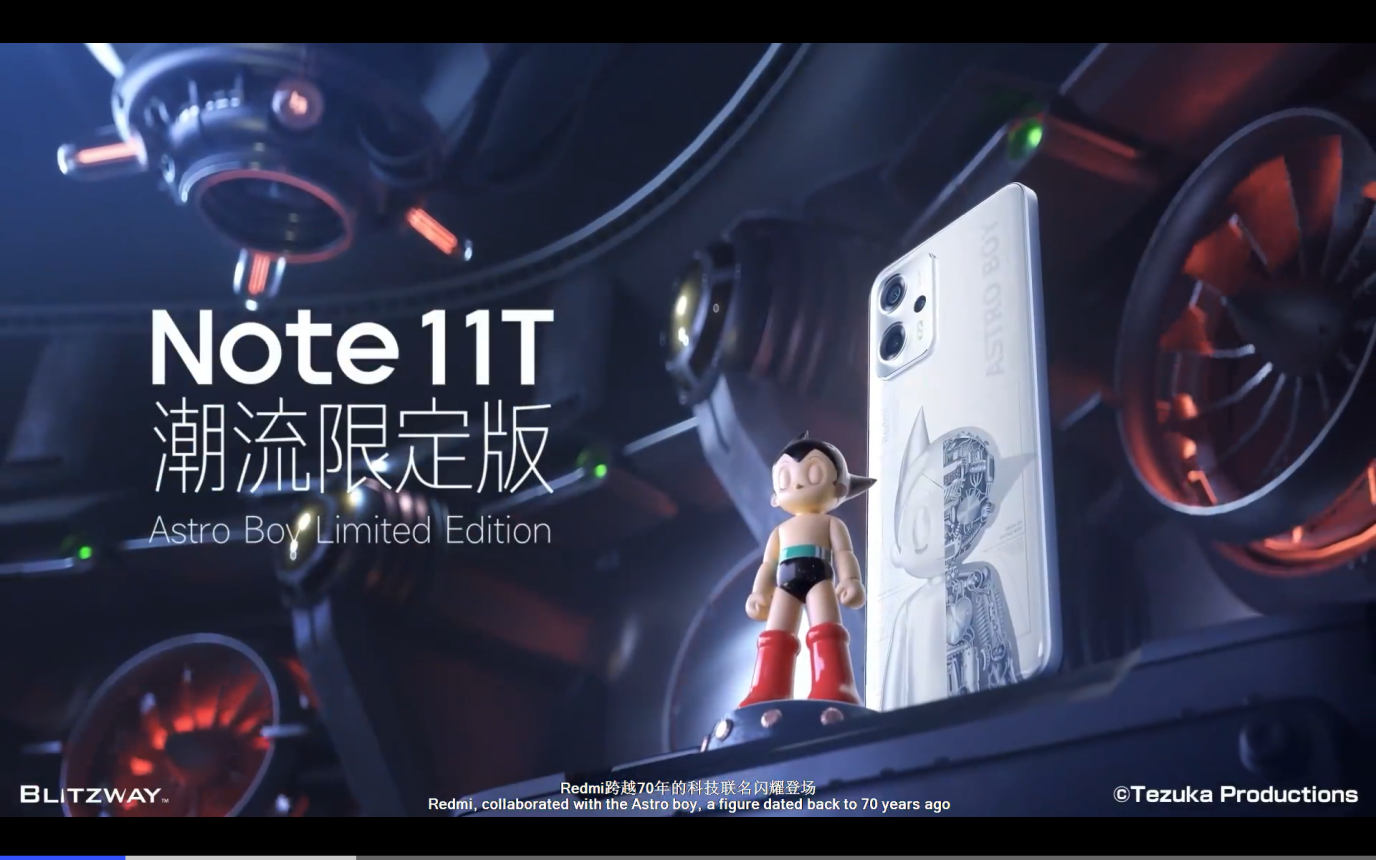 营销目标激发情怀：激发阿童木IP粉丝情怀；引爆上市：引爆红米Note11T潮流限定版新机上市；联名出圈：让阿童木手机IP联名出圈。策略与创意案例视频：https://www.bilibili.com/video/BV1C841137c5/?spm_id_from=333.999.0.0利用社交内容激发IP粉丝热爱，创新媒介手段，定制表情包刷屏。打造话题#好可爱的阿童木手机#，将所有的热度和流量最后都转化为对Redmi新机的社交关注。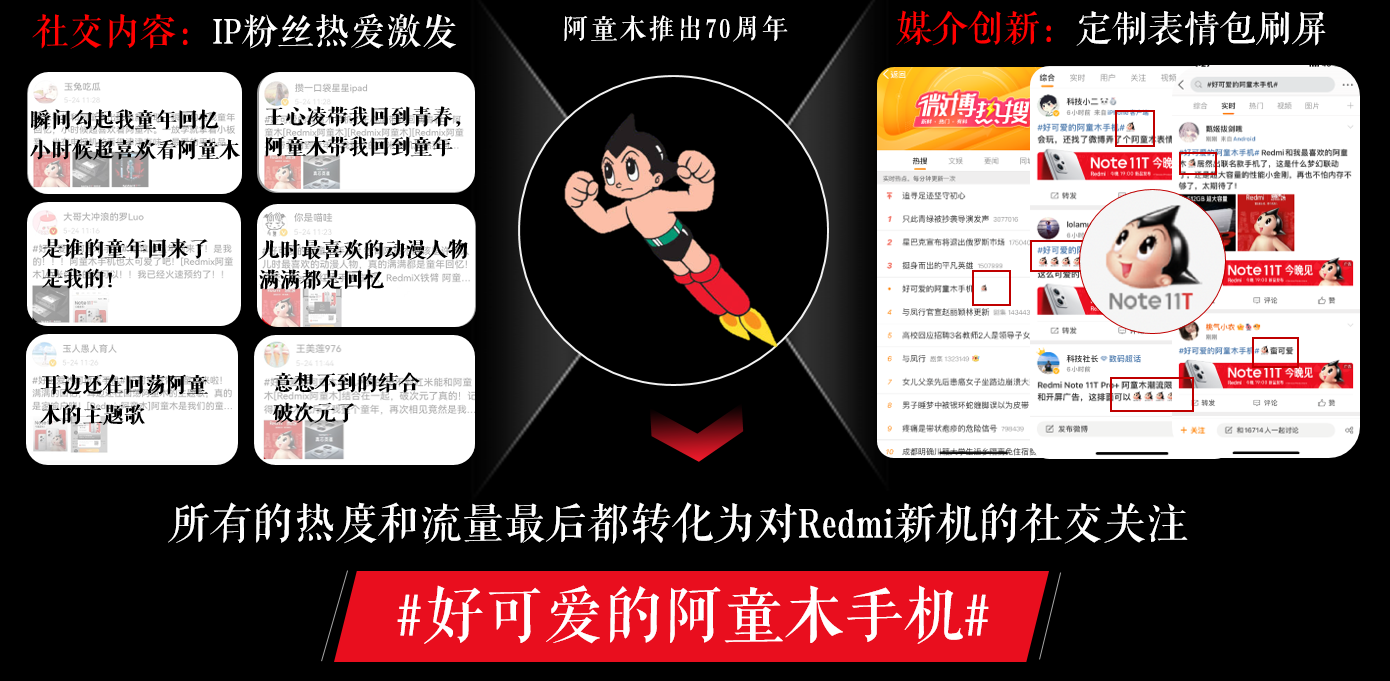 执行过程/媒体表现借社交热点场域，打造阿童木手机联名营销热点事件；合作创新资源，形成社交刷屏，引爆新品上市。热点氛围：首次合作创新热搜新形式，引发大量自来水讨论，输出正向口碑。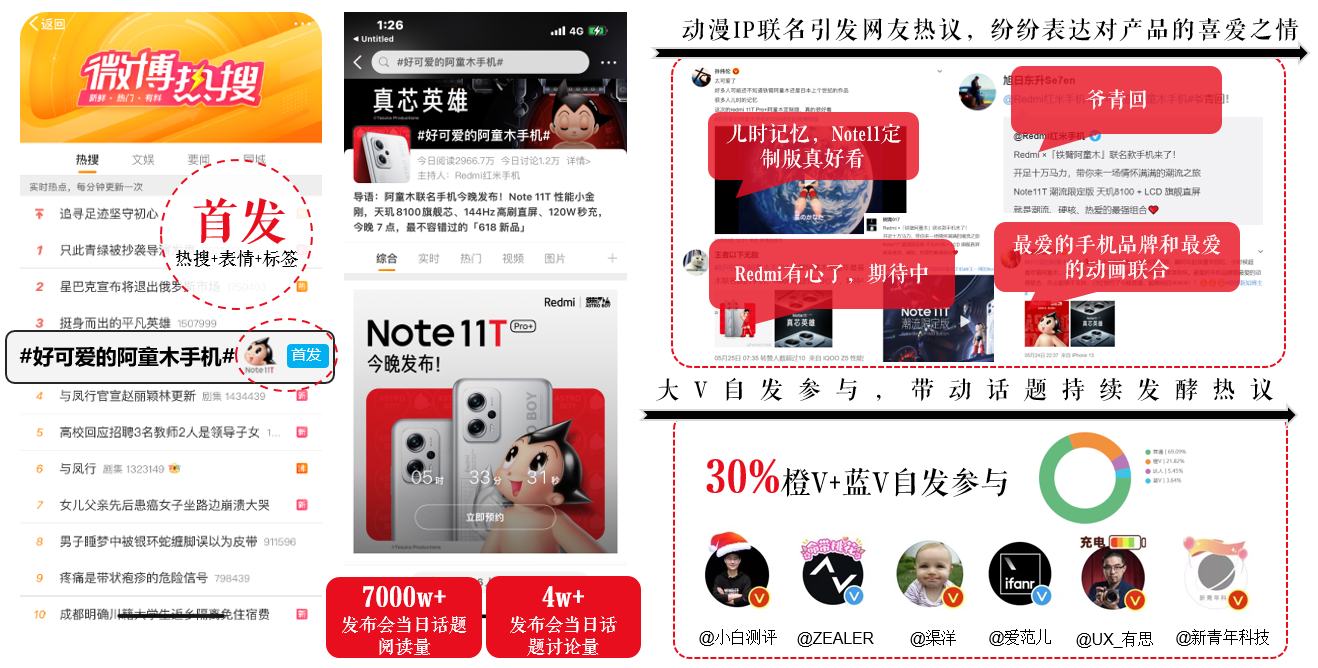 热议共振：定制表情通过创意互动触发语义橱窗，实现刷屏传播效果。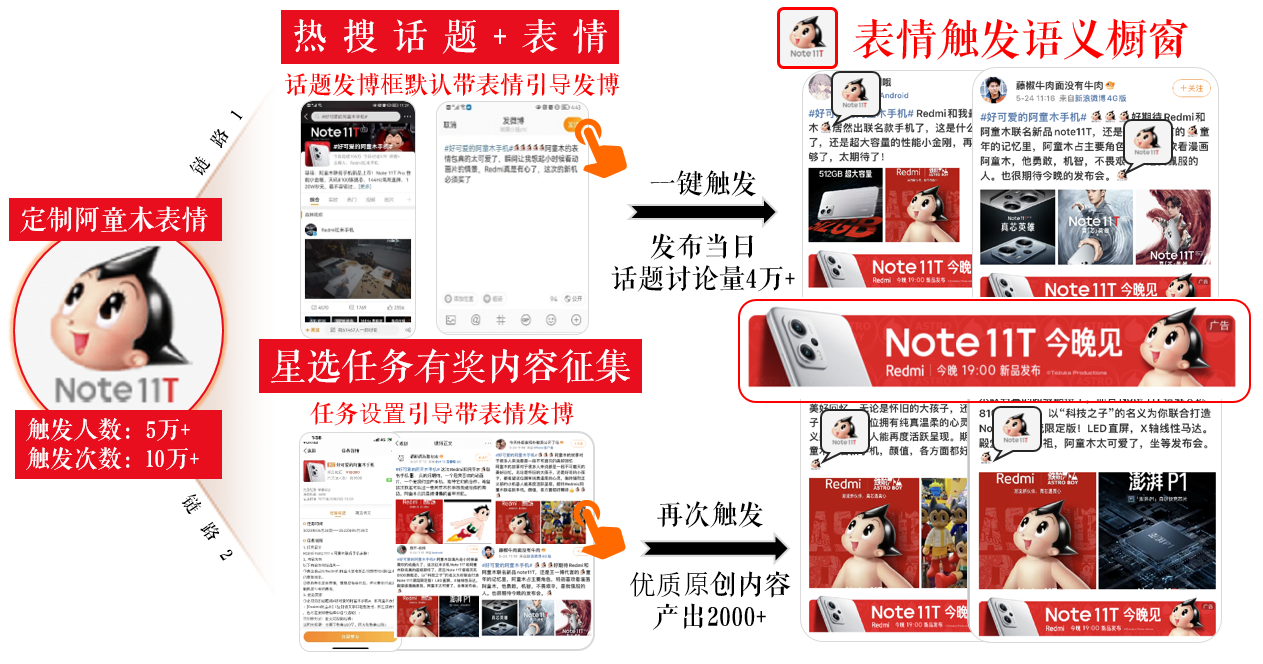 热域资源：重磅资源全域曝光，全面覆盖用户触媒路径。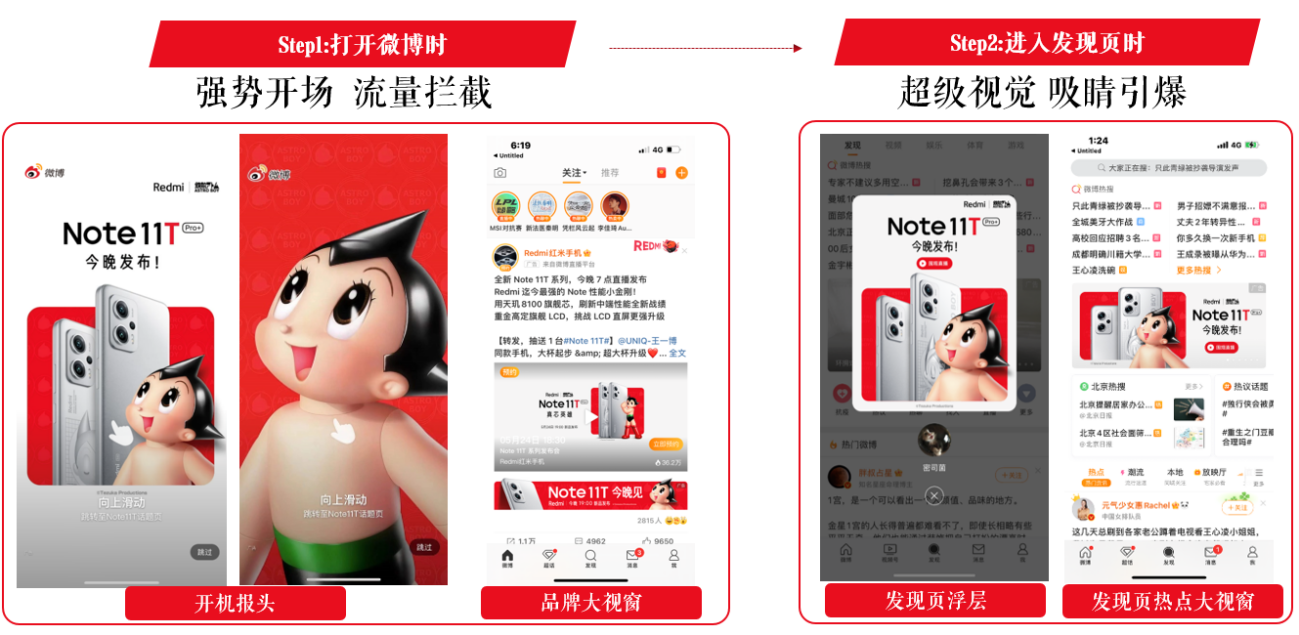 （资源截图）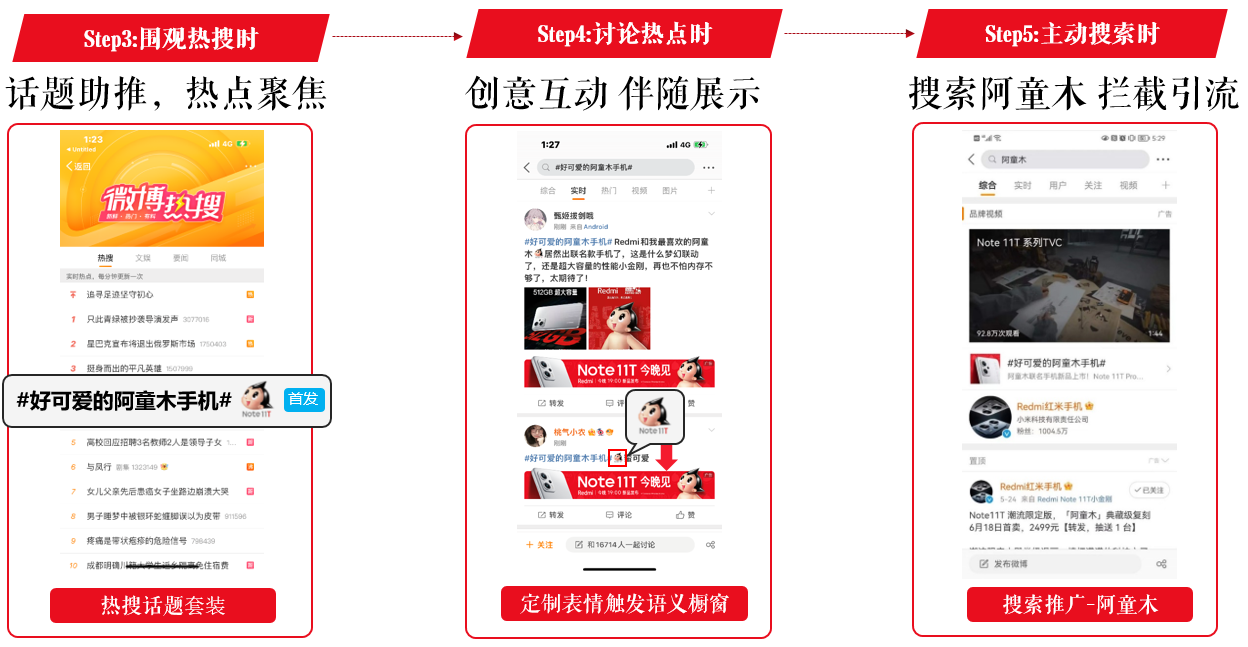 营销效果与市场反馈不仅停留在短暂的流量红利，小米“科技向善”的激流勇进与阿童木正义、善良所表达出来的品牌精神持续传递。活动期间话题累计阅读量超1亿表情累计触发次数超10万发布会直播观看量超3200万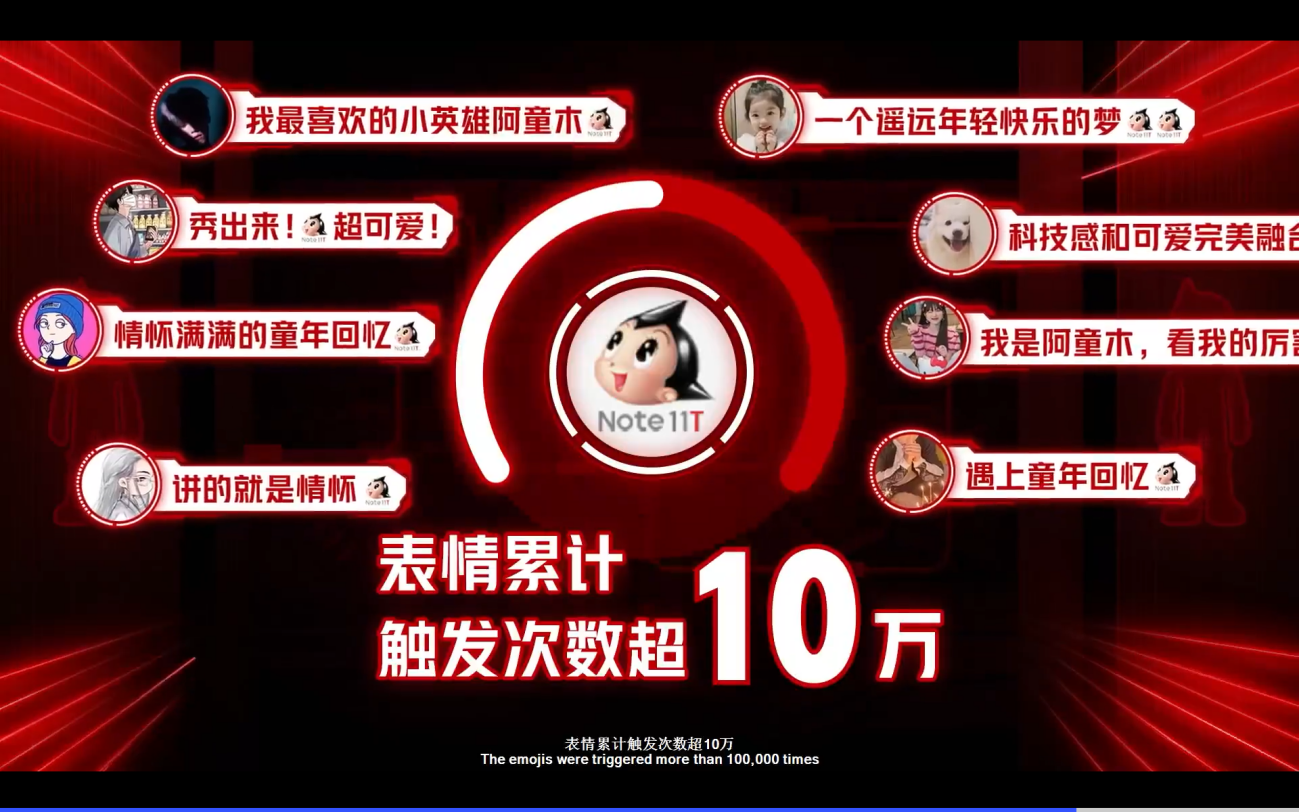 （IP情怀激发）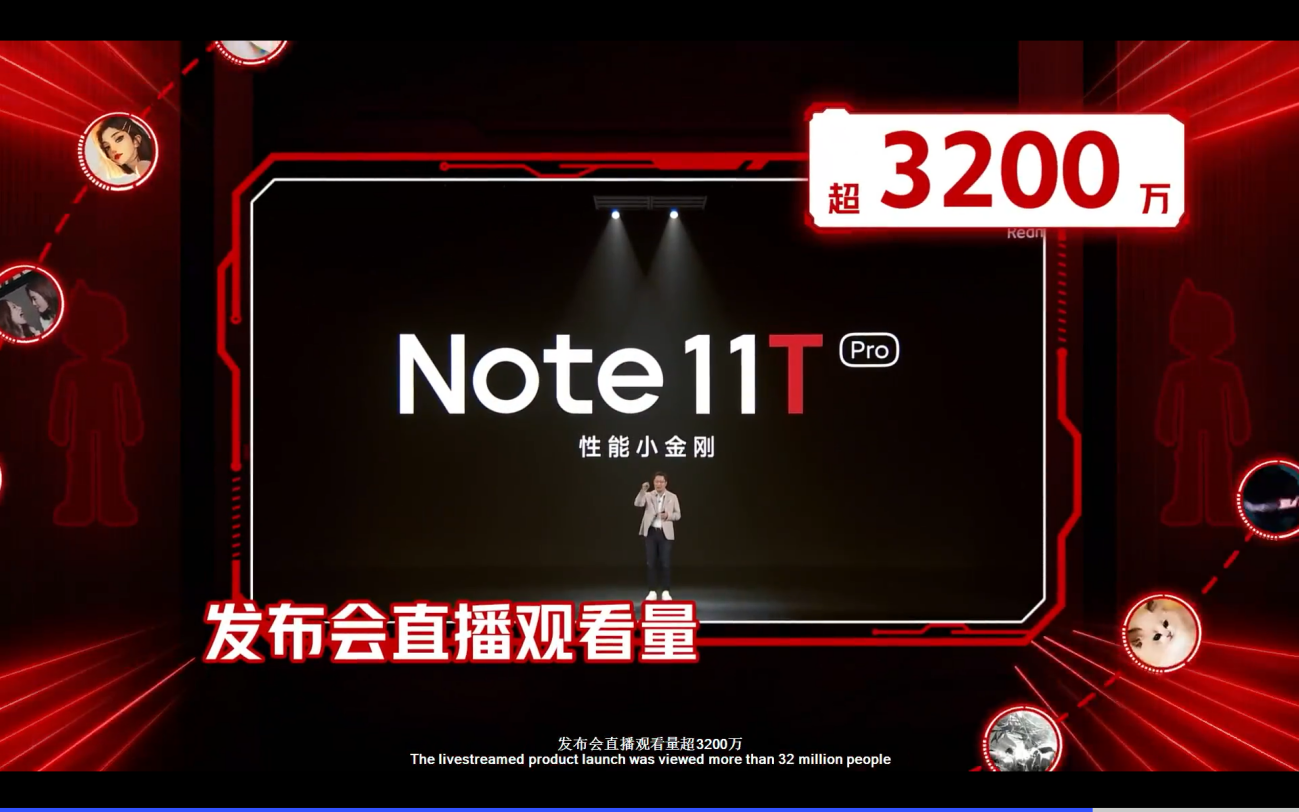 （直播现场）